BABECZKI OWSIANE TURBOSkładniki:12 łyżek płatków owsianych zmielonych1 łyżka kakao Decomorreno1 łyżka wiórków kokosowych1 łyżeczka proszku do pieczenia50 g gorzkiej czekolady 90%1 jabłko2 jajka0,5 szklanki przegotowanej wody6 papilotek do babeczekSposób wykonaniaCzekoladę i jabłko kroimy w kostkę, do tego dodajemy pozostałe składniki i mieszamy.Wkładamy do foremek i pieczemy 20 minut - 190 stopni.Turbo szybkie, łatwe i zdrowe. Smacznego! 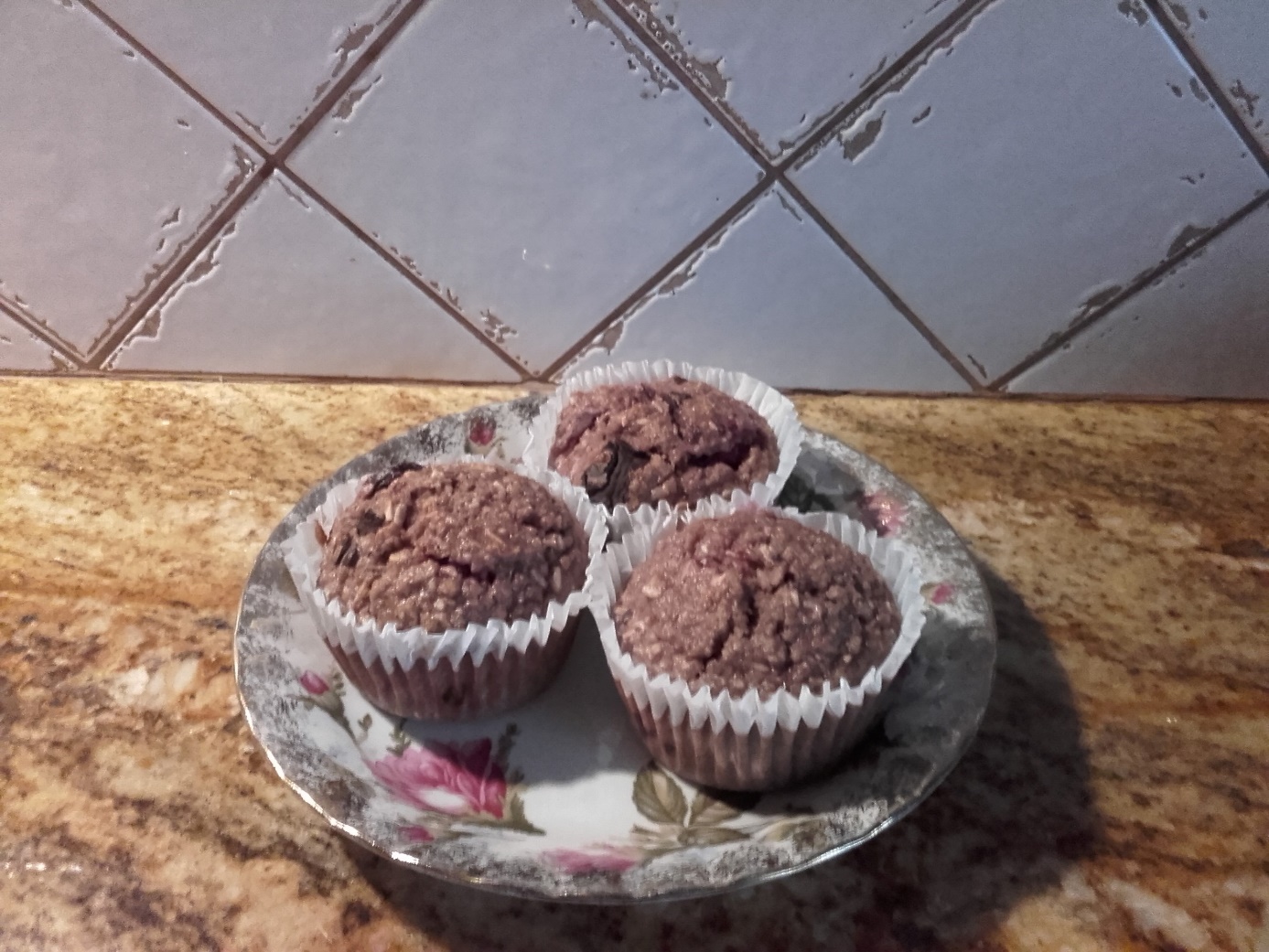 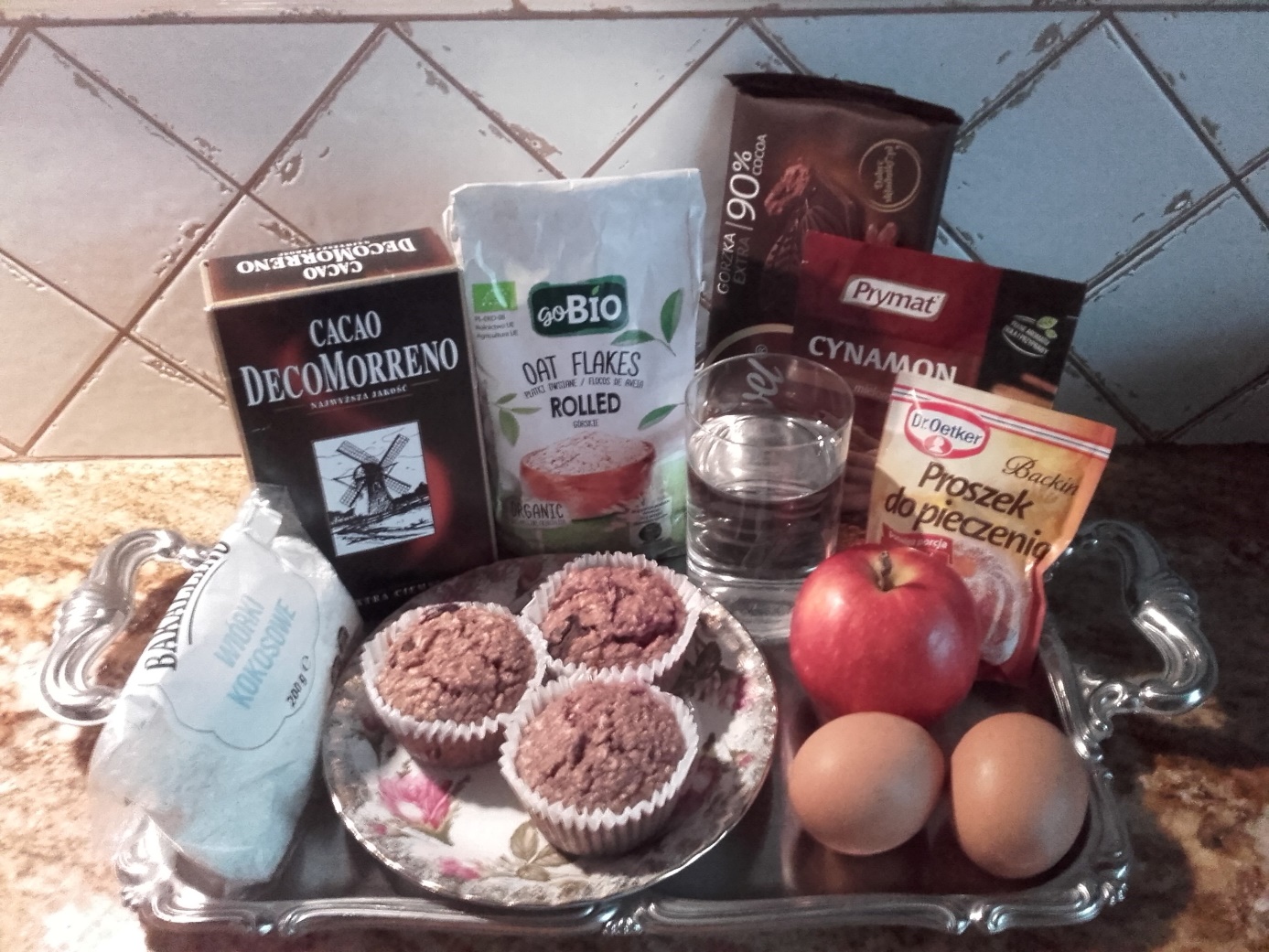 Chełmicki Adrian klasa 6c 